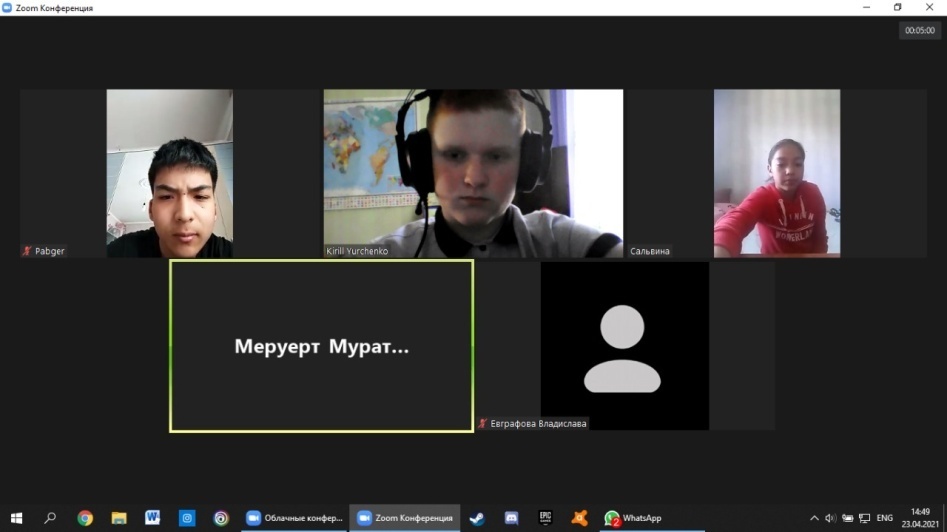 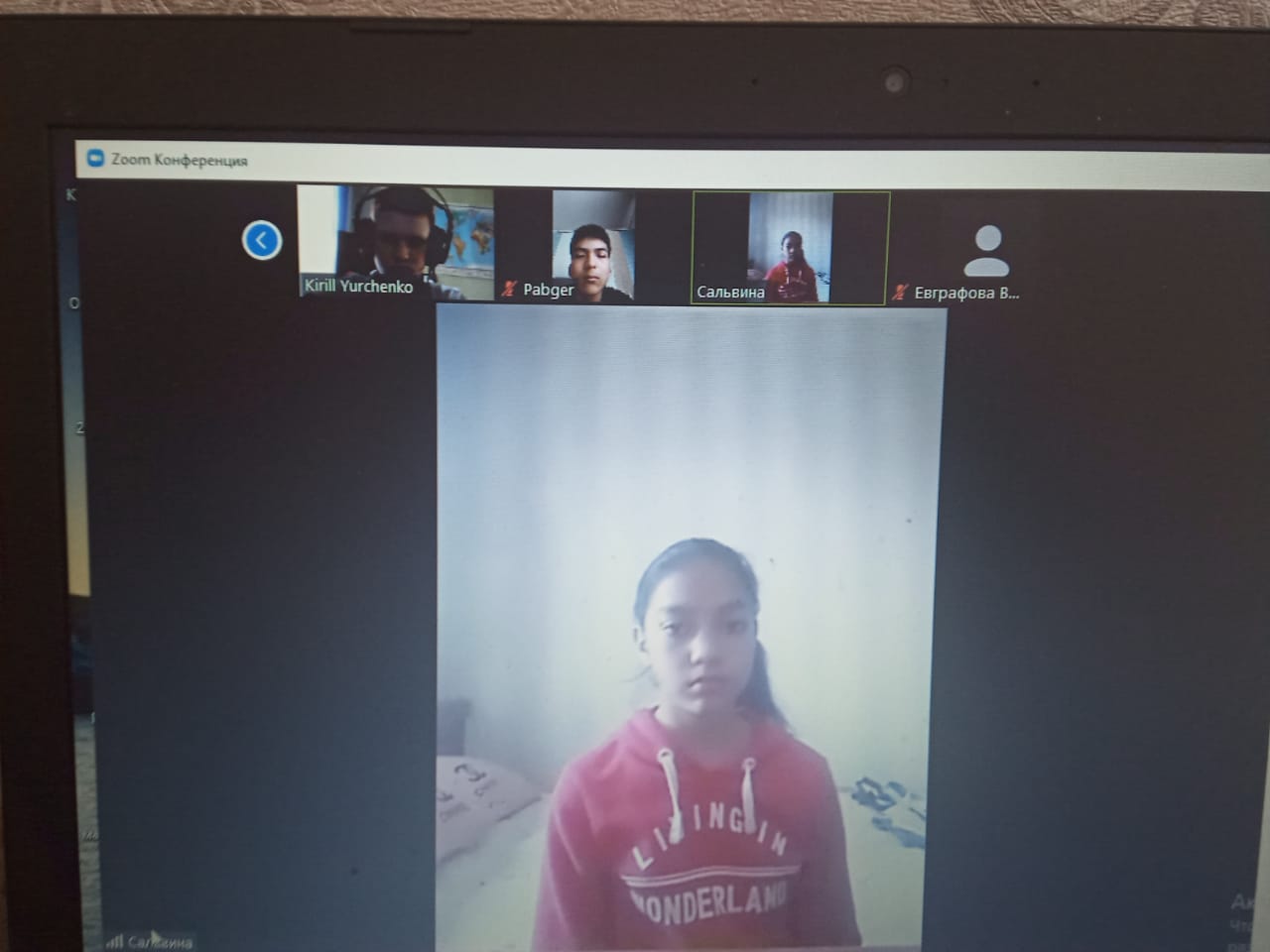 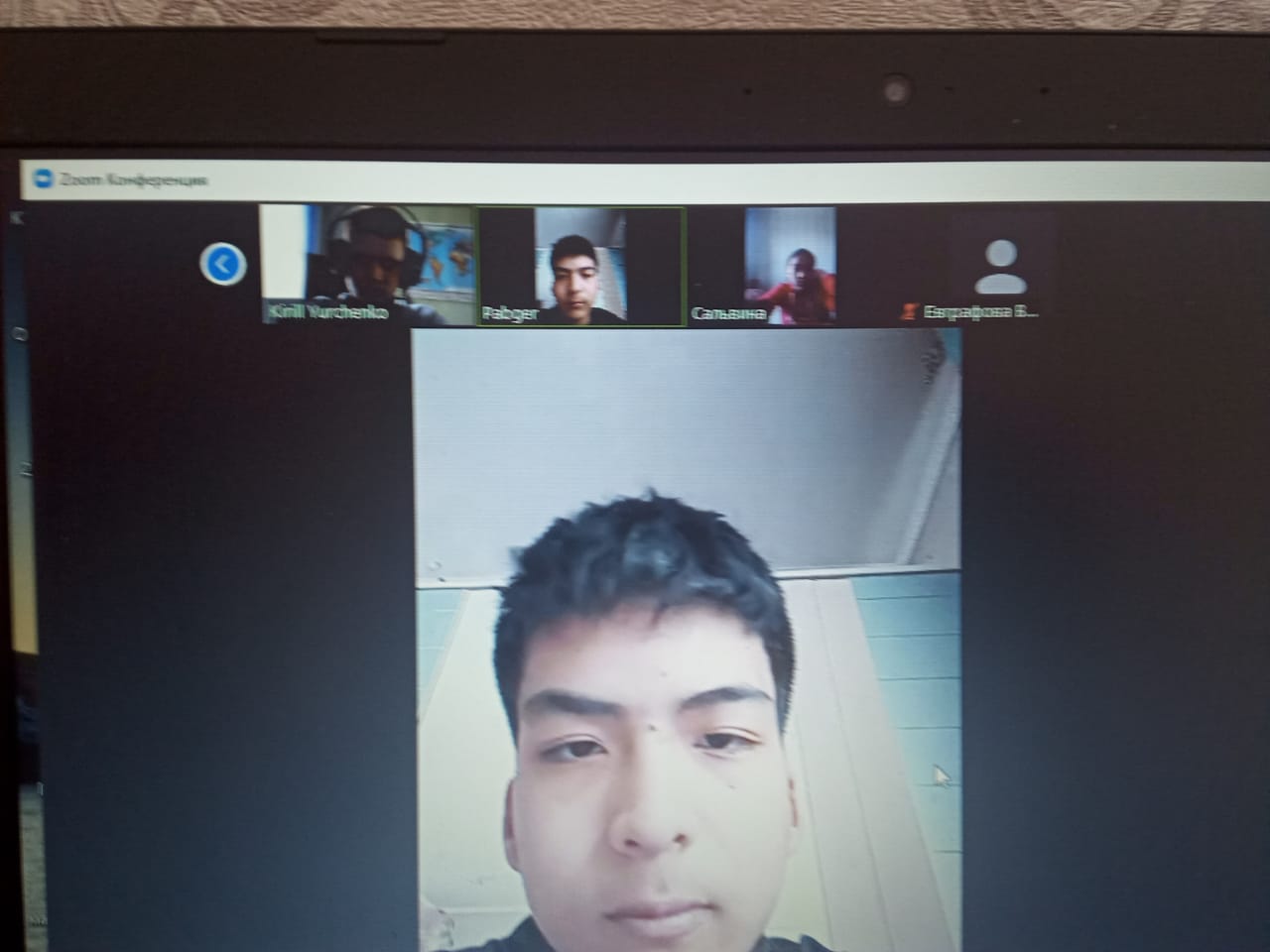 Дата:        23.04.21                                                                                    Класс: 7 вДата:        23.04.21                                                                                    Класс: 7 вДата:        23.04.21                                                                                    Класс: 7 вДата:        23.04.21                                                                                    Класс: 7 вТема:Сложение и вычитание рациональных дробейТема:Сложение и вычитание рациональных дробейТема:Сложение и вычитание рациональных дробейТема:Сложение и вычитание рациональных дробейЦель урока:  Закрепить навыки сокращения алгебраических дробей, сложения и вычитания, применения ФСУпродолжить формирование познавательной активности, умения логически мыслить, рационально работать..Цель урока:  Закрепить навыки сокращения алгебраических дробей, сложения и вычитания, применения ФСУпродолжить формирование познавательной активности, умения логически мыслить, рационально работать..Цель урока:  Закрепить навыки сокращения алгебраических дробей, сложения и вычитания, применения ФСУпродолжить формирование познавательной активности, умения логически мыслить, рационально работать..Цель урока:  Закрепить навыки сокращения алгебраических дробей, сложения и вычитания, применения ФСУпродолжить формирование познавательной активности, умения логически мыслить, рационально работать..Деятельность учителяДеятельность обучающихсянаглядности3 мин.I. Организационный момент. Приветствует учеников, проверяет готовность к уроку, желает  успеха. Разделение на группы по приему «Атомы и молекулы»Ученики осмысливают поставленную цель. Дети делятся на группы.5 мин.II. Мотивация к изучению нового. С помощью наводящих вопросов, учитель подводит учащихся к теме нового урока.Какие  примеры мы можем решить и почему1);   2) ;    3) ; 4) Ученики отвечают на вопросы учителя.20 мин.III. Актуализация знанийИндивидуальная работа..
1  группаВыполните действия и, расставив слова в соответствии ответам, вы узнаете, что наиболее важно для сохранения молодости и здоровья кожи. 2 группа     1) а)   ;                  2)  ;     2) а)  ;           3) ;)    3 группа  1 ;        2) .    Ученики работают над текстом. Демонстрируют свои знания.учебниккарточки10 мин.Закрепление урока. По методу «Аквариум» проводит закрепление урока.Выполните вычитание: 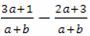 Выполните вычитание: 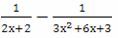 Выполните действие: 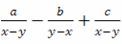 Выполните действие: 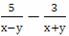 Ученики делают внутренний и внешний круг. Внутренний- обсуждают тему, а внешний- наблюдает за их действиями.5 мин.V. Итог урока. Этап рефлексии: Стратегия «Телеграмма» 
Кратко написать самое важное, что уяснил с урока с пожеланиями соседу по парте и отправить. - Чему научил вас урок?
- Какое впечатление осталось у вас от урока?Оценивают работу своих одноклассников, пишут телеграммы.На стикерах записывают свое мнение по поводу урока.стикеры 2 мин.VI. Домашнее задание. № 39.9 стр 247.Записывают домашнюю работу.